Tribunale di Castrovillari Giudice Dr.Dott.ssa Antonella Mastroianni          Inizio dell’udienza:ore9.30Pubblico Ministero Dr.Teresa Tucci        Fine dell’udienza:oreUdienza dibattimentaleXUdienza in camera di consiglioProcedimenti trattati n.30Con RegistrazioneSenza RegistrazioneFonoreg.Num. Progr.N.R.G.T.IMPUTATIREATOTESTIEsito(se vi è stato rinvio specificarne i motivi)oreNum. Progr.R.G.N.R.IMPUTATIREATOTESTIore11208/2017Rinvio d’ufficio al 28/06/202109:3011358/2016Rinvio d’ufficio al 28/06/202109:3022444/2018Rinvio d’ufficio al 02/07/202109:3024950/2017Rinvio d’ufficio al 02/07/202109:303328/2019Rinvio d’ufficio al 02/07/202109:303314/2018Rinvio d’ufficio al 02/07/202109:3041601/2019Rinvio d’ufficio al 02/07/202109:3044738/2018Rinvio d’ufficio al 02/07/202109:3051892/2018Rinvio d’ufficio al 02/07/202109:3058402/2015Rinvio d’ufficio al 02/07/202109:3061349/202009:3065185/201509:3071350/202009:307270/201709:3081351/202009:308517/201709:3091352/202009:309754/201709:30101354/202009:3010838/201809:30111355/202009:30111746/201809:30121356/202009:30122966/201809:30131357/202009:30133316/201809:30141358/202009:30143545/201809:30Num. Progr.N.R.G.T.IMPUTATIREATOTESTIEsito(se vi è stato rinvio specificarne i motivi)oreNum. Progr.R.G.N.R.IMPUTATIREATOTESTIore151359/202009:30154704/201809:30161360/202009:3016537/201909:30171361/202010:0017733/201910:00181362/202010:0018906/201910:00191363/202010:00191956/201910:00201364/202010:00202892/201910:00211365/202010:00213468/201910:00221366/202010:00223525/201910:00231367/202010:00234181/201910:00241368/202010:0024682/202010:00251729/201910:00254320/201510:0026749/201411:0026502519/201211:00271321/201611:00271280/201211:00281416/201611:00281445/201311:0029532/201611:30292551/201311:30301755/201812:30304163/201612:30Il Cancelliere Giuseppe FarinaIl GiudiceDott.ssa Antonella Mastroianni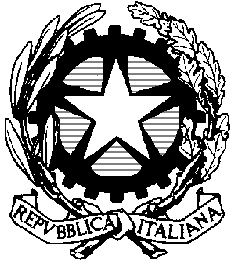 